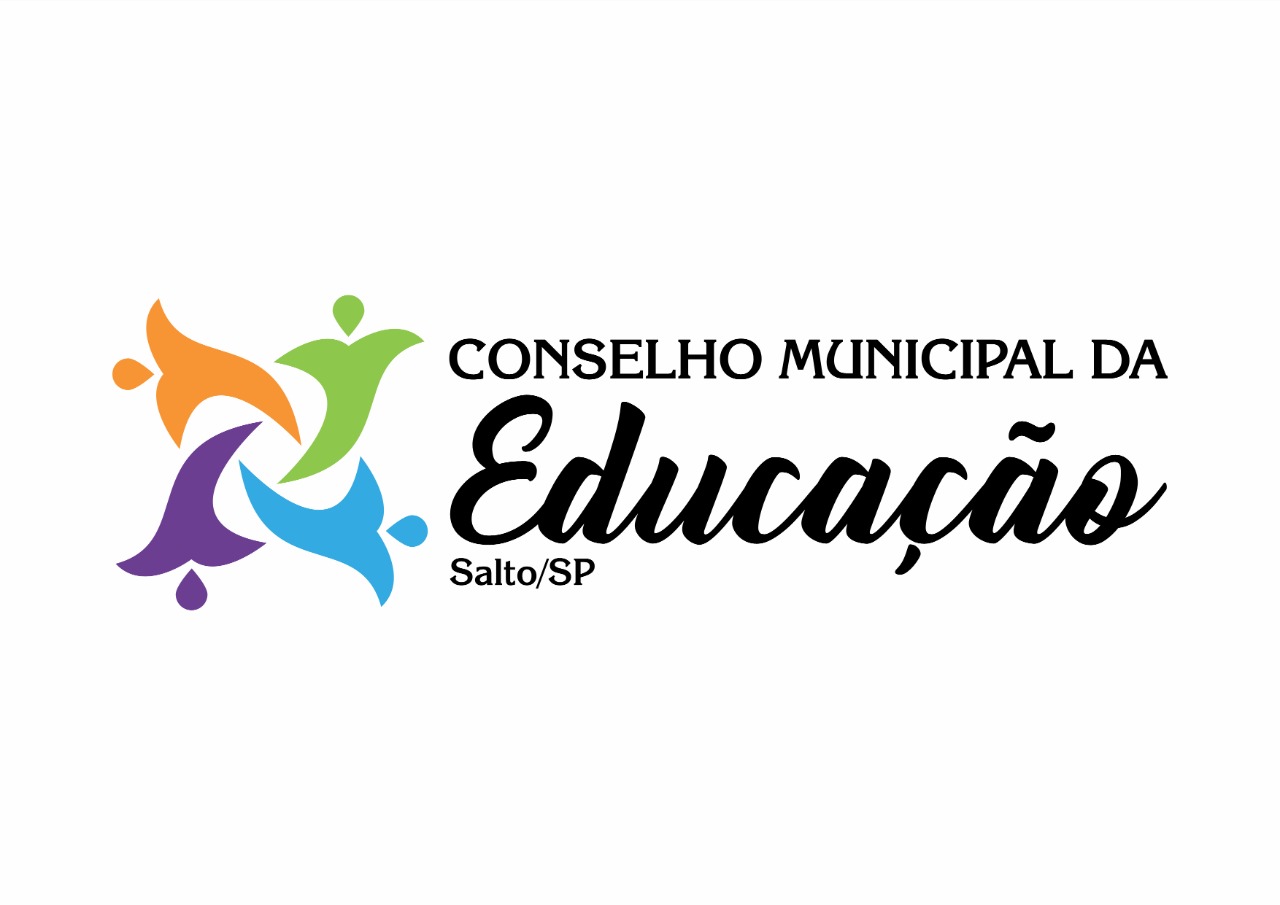 ATA DA REUNIÃO ORDINÁRIA REALIZADA PELO CONSELHO MUNICIPAL DA ESTÃNCIA TURÍSTICA DE SALTO.Ata da reunião realizada em VINTE E SEIS dias do mês de maio do ano de dois mil e vinte e um, convocação ordinária da senhora Presidente do CONSELHO MUNICIPAL DE EDUCAÇÃO, na sala Paulo Freire, sita à avenida Rua Prudente de Moraes, 580 Salto/SP. Foram anunciadas as visitas às escolas públicas e privadas para verificação de insumos para as escolas que retornaram presencialmente respeitando o protocolo São Paulo com o limite de 35% dos matriculados e os que irão preparar para o retorno às aulas. Foi encaminhado ofício para a Secretária de Educação, informando que poderá um representante da SEME acompanhar o CME. A presidente convidou todos os presentes e informou que as visitas acontecerão a partir de 12 de julho de 2021 e que todos estariam convidados. Foram deliberadas por este pleno as visitações nas escolas de SALTO/SP. Após, foi encaminhado ofício solicitando a presença do responsável pelo setor de finanças da SEME para apresentação da Prestação de Contas do 1º Semestre/2021 que acontecerá na reunião ordinária do dia 23 de Junho. A presidente convidou a todos para a participação da CIRANDA DE EDUCAÇÃO, promovida pela UNCME, CME e Secretaria de Educação de Salto que iniciou no dia 26 e vai até dia 28 de maio de 2021 pelo canal do Youtube Uncme-SP. O encontro tem a finalidade de promover a cidade de Salto/SP, discutir políticas públicas voltadas à Educação, promover interação entre a UNCME e este CONSELHO MUNICIPAL, assim como o CACS Fundeb e Conselho de Alimentação Escolar. Foi solicitada a Comissão que está analisando a Lei 2655 para apresentação dos avanços das discussões. Foram estudados os artigos e incisos e ainda estão em fase de modificação. Após, foi solicitada a Comissão “Rede Protetiva”, que está em fase inicial de encontros, estudos da Rede na cidade de Salto e levantamento de dados para futuras apresentações. Foi apresentado pelo senhor vice-presidente desenho ilustrativo com diversas engrenagens, onde dentro de cada um tinha um órgão de controle social. A meta da comissão se aprovada pelo plenário, é mobilizar que este órgãos comecem a agir em parceria para cumprir os atendimentos e demanda, pois entende que ultimamente alguns fazem sua parte, más não é o suficiente para resolver o problema. Necessita de todas as engrenagens começarem a girar juntas. A presidente informou aos presentes que o número de alunos que não via ensino híbrido deve estar em torno de 30%. É preciso que a sociedade se mobilize para resgatar estes alunos.  Nada mais. Eu Rodrigo Lucas de Oliveira, secretário, digitei a presente ata a qual será lida e assinada.26/05/2021Evelize Assunta Padovani Monteiro (Presidente)_________________________Marcos Aurélio Rachid Batalha (Vice-Presidente)________________________Rodrigo Lucas de Oliveira (Secretário)_________________________________Adriana Aparecida Francelino de Souza _______________________________Elaine Lourenço Pereira Ziburis______________________________________Eliane Carrijo City Vasconcellos______________________________________Rita de Cássia da Silva Tancredo_____________________________________Lucia Helena Orteiro Pereira Pinto___________________________________26/05/2021Caio César Adário Moreira__________________________________________Rosélia Fernandes Ferreira de Jesus_________________________________Celene Groninger da Silva__________________________________________Mary Ellen Aparecida de Almeida Gonçalves da Silva_____________________Hellen Conral____________________________________________________